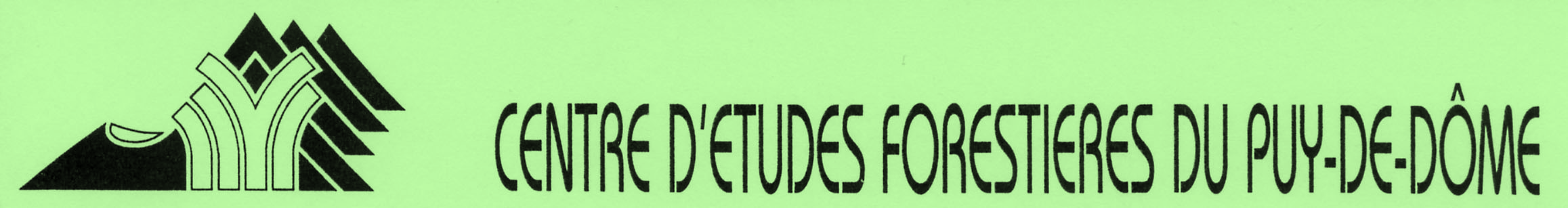 BULLETIN D’ADHESIONA retourner à :C.E.T.E.F. du PUY-DE-DOMELa Maison de la Forêt et du Bois d’Auvergne10 allée des Eaux et ForêtsMarmilhat 63370 LEMPDESTél : 04 73 98 71 27Je soussigné,Nom :………………………………………………………………………………..Prénom :……………………………………………………………………………Adresse :……………………………………………………………………………………………………………………………………………………………………………………………………………………………………………………………………………………………………………………………………………………………………………………………………………………………………………………………………………………………………………………………………………………………………………………………………………………………………………………………………………………………………………………………………………………………………………………………………………………………………………………………………Courriel :………………………………..@............................Déclare adhérer au CETEF du Puy de dôme Souhaite recevoir un reçu 			OUI         NONVerse 45 € par chèque à l’ordre du CETEF du Puy de dôme au titre de ma cotisation pour l’année 2020Fait à………………………………………Le……………………………………………							Signature